Приложение 1Отчето выполнении распоряжения Администрации области от 01.09.2010 № 263-рг «Об организации оказания образовательных услуг» и об организации платных дополнительных услуг в МАОУ «Средняя школа п. Угловка» ДГШза  март  2024 годаДиректор                                                Петрова Н.А.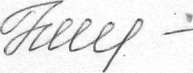 Приложение 2Отчет о выполнении распоряжения Администрации области от 01.09.2010№ 263-рг «Об организации оказания образовательных услуг»МАОУ «Средняя школа п. Угловка»ДГШза март 2024 годаДиректор                                                Петрова Н.А.Оказывает платные образовательные услугиДаДаОказывает платные дополнительные услугиНетНетНаименование платных услуг, реализуемых образовательных программ на платной основе (образовательные / иная деятельность)Образовательные1.  «Веселая азбука»     (социально-гуманитарная  направленность);                                                                                      2.  «Занятия на тренажерах»     (физкультурно-спортивная направленность);                                                                                                     3.  «Задоринка» (ритмика) (художественная направленность);4.  «Математические ступеньки»  (социально-гуманитарная направленность);                                                                                 Образовательные1.  «Веселая азбука»     (социально-гуманитарная  направленность);                                                                                      2.  «Занятия на тренажерах»     (физкультурно-спортивная направленность);                                                                                                     3.  «Задоринка» (ритмика) (художественная направленность);4.  «Математические ступеньки»  (социально-гуманитарная направленность);                                                                                 Сколько человек охвачено платными услугами (по каждому виду отдельно)1.  «Веселая азбука» - 122.  «Занятия на тренажерах» - 133.   «Задоринка» (ритмика) - 104.  «Математические ступеньки» -201.  «Веселая азбука» - 122.  «Занятия на тренажерах» - 133.   «Задоринка» (ритмика) - 104.  «Математические ступеньки» -20Наличие на сайте ОУ информации о платных услугахhttps://sh-uglovka-1971.gosuslugi.ru/https://sh-uglovka-1971.gosuslugi.ru/Наличие стенда с информацией о платных образовательных услугах, о поступлении и расходовании средств, полученных от предоставления платных образовательных услугдадаОбъем предоставления платных услуг15520,00рублей15520,00рублейНа что тратятся полученные за предоставление услуги средстваЗаработная платаОплата ИП Игнатьев4904,006641,00№Наименование реализуемых программ на платной основеКоличество человек, получающих услугуАдрес официального сайта учреждения с указанием окна, где размещена информация по платным услугам1Дополнительная образовательная программа «Веселая азбука»     (социально-гуманитарная направленность)  возраст от 6  до 7 лет12https://sh-uglovka-1971.gosuslugi.ru/2Дополнительная образовательная программа «Занятия на тренажерах»     (физкультурно-спортивная направленность)  возраст от 5 до 7 лет13https://sh-uglovka-1971.gosuslugi.ru/3Дополнительная образовательная программа  «Задоринка»  (ритмика) (художественная направленность) возраст от 5 до 7 лет10https://sh-uglovka-1971.gosuslugi.ru/4Дополнительная образовательная программа «Математические ступеньки»    (социально-гуманитарная  направленность) возраст от 5 до 7 лет20https://sh-uglovka-1971.gosuslugi.ru/